 טל רזואדי עארה מזווית אחרת מפגש בין נוף, אומנויות ותרבויותקבוץ כפר מנחם 16.12.16משך הטיול 8:30 – 16:30 מסלול הטיול:היכרות עם האזור: תצפית מרהיבה מאום אל קטף, המארג היישובי, גלגולה של חריש החל מהקמתה כקיבוץ, הכרזת הפיכתה לעיר חרדית החמישית בגודלה בארץ ופיתוחה כיום, התהוות גבולות באזור, קו ירוק, גדר ההפרדה.טיול בטבע כשעה ורבע על פי מזג האוויר והפריחה  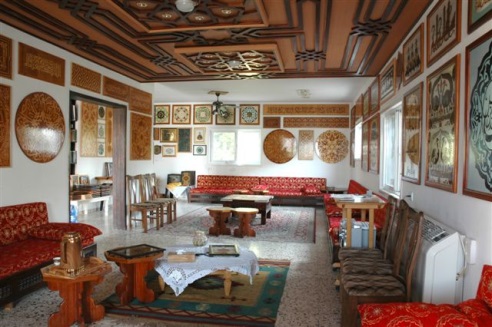 פגישה עם אמנה כנעאן, יזמית עסקית ומנהיגה חברתית, מנהלת עמותה להעצמת נשים בכפר קרע, חברת עמותת "מרבד ירוק" – מארג של אנשים, תרבות ונופים בואדי עארה.ארוחת צהריים (מבשלות מהכפר)ברטעה – סיפורו הייחודי של כפר המחולק על ידי הקו הירוק, סיור בברטעה  ומעבר דרך השוק של ברטעה המזרחית. לסיום הטיול, אירוח ב"בית על הואדי" בקציר (הבית שלי) - בית עץ ייחודי הצופה אל הנוף ממרומי הר אמיר. הבית משמש כאבן שואבת לאומנים ומעצבים, וכמקום למפגשי קיום משותף בוואדי עארה. המטיילים מוזמנים להתכבד בשתייה חמה ועוגה ביתית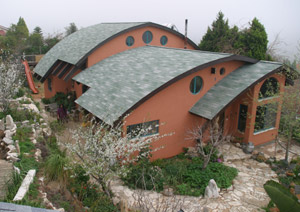 מדריכת הטיול: טל רז: מורת דרך מוסמכת, מזואולוגית,B.A  ארכיאולוגיה ואומנות  M.A בגיאוגרפיה - פיתוח משאבי תיירות מנהלת עמותת התיירות "מרבד ירוק ואדי עארה"